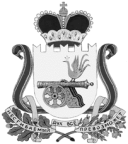 ВЯЗЕМСКИЙ РАЙОННЫЙ СОВЕТ ДЕПУТАТОВРЕШЕНИЕот 23.06.2020 №  43Об исполнении бюджета муниципального образования «Вяземский район» Смоленской области за 1 квартал 2020 годаВ соответствии с Бюджетным кодексом Российской Федерации, Уставом муниципального образования «Вяземский район» Смоленской области, Положением о бюджетном процессе в муниципальном образовании «Вяземский район» Смоленской области, Вяземский районный Совет депутатовРЕШИЛ:Информацию об исполнении бюджета муниципального образования «Вяземский район» Смоленской области за 1 квартал 2020 года принять к сведению.Заместитель  председателя Вяземского районного Совета депутатов							Е.Н. Моторина